[Group/Project Name] – Meeting Minutes [Date]ContactThis document was created by Maximilian Köster / Digital Mobil @ FH Bielefeld. 
It is licensed under CC BY-SA 4.0. 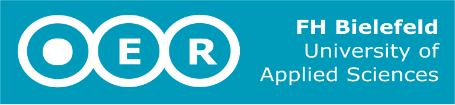 If you have any questions or suggestions for corrections, 
please contact digitalmobil@fh-bielefeld.de.Digital Mobil @ FH Bielefeld is funded by 
the German Academic Exchange Service (DAAD) and 
the Federal Ministry of Education and Research (BMBF).	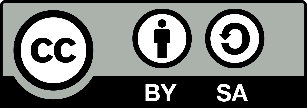 Partici-pantsGoals for todayAgenda sorted by priority……SummaryTo DoTOP 1[person: task (deadline)]TOP 2[person: task (deadline)]TOP 3[person: task (deadline)]TOP 4[person: task (deadline)]TOP 5[person: task (deadline)]…Follow-up Meeting(s) / Important DatesFollow-up Meeting(s) / Important Dates[Date][Meeting type / objective][Date][Meeting type / objective]